Compliments July -November 2023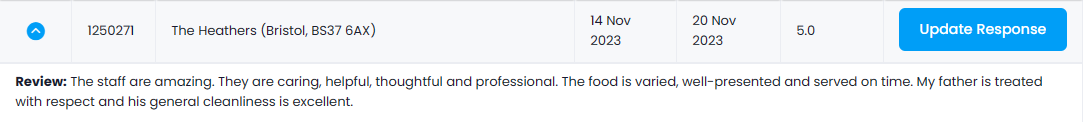 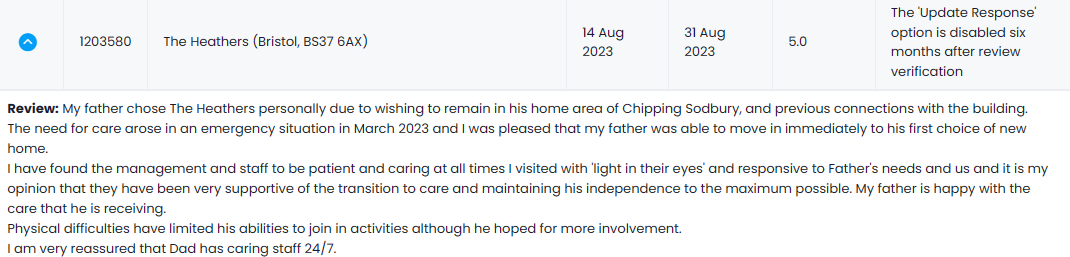 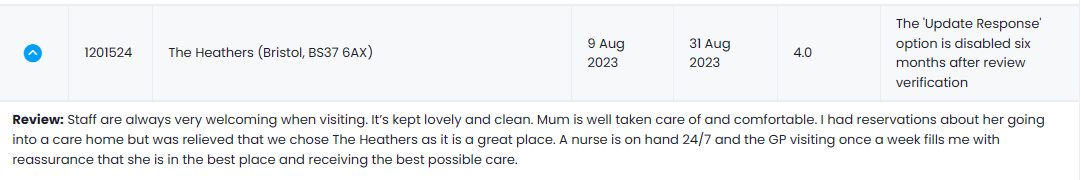 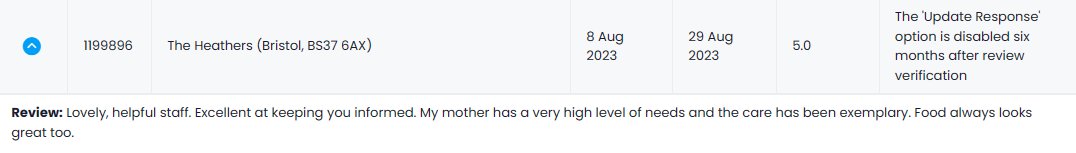 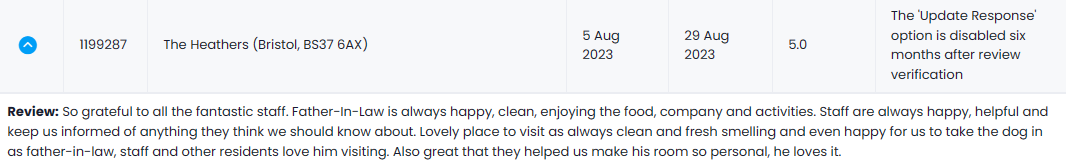 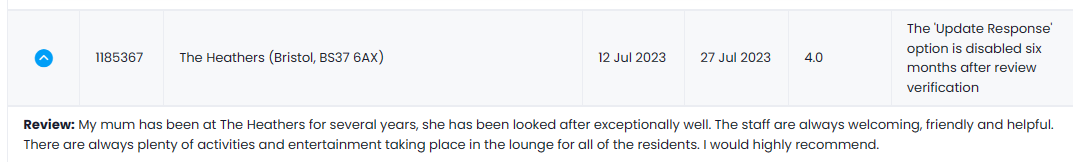 